Область применения:Для облицовки стен, полов, террас плиткой любых форматов из керамики, керамогранита, гранита, натурального и искусственного камня, мрамора. Рекомендуется для облицовки оснований, подверженных значительным нагрузкам, деформациям, резким температурным перепадам. Для наружных и внутренних работ.Основания:бетонные, кирпичные, оштукатуренные цементно-песчаными и цементно-известковыми составами, газобетон, пенобетон, цементные стяжки, трудноудаляемые остатки красок и клеев, старая плитка, гипсокартонПодготовка основания:Основание должно быть прочным, ровным, сухим, очищенным от пыли, грязи, жировых и масляных пятен, краски и других веществ, препятствующих или ослабляющих сцепление клея с основанием. Для улучшения сцепления клея с основанием и предотвращения преждевременного впитывания воды из наносимого клея основание необходимо прогрунтовать. Гладкие поверхности обработать грунтовкой «ВОЛМА-Контакт», сильновпитывающие - грунтовкой «ВОЛМА-Универсал» (см. инструкцию по применению данных грунтовок). Основание готово к производству работ только после полного высыхания грунтовки.Приготовление раствора:Сухую смесь высыпать в чистую воду (температура воды от +5 до +20ºС), исходя из пропорции 0,23-0,25 л воды на 1 кг, и перемешать с помощью профессионального миксера или дрели со специальной насадкой до состояния однородной массы. Дать раствору отстояться в течение 5-7 минут и еще раз перемешать. Приготовленный раствор можно использовать в течение 3 часов.Выполнение работ:Приготовленный клей нанести гладким шпателем тонким слоем на подготовленную поверхность, затем «прочесать» зубчатым шпателем под углом 45º-60º. На нанесенный раствор с легким нажимом уложить плитку, вдавить и простучать резиновым молотком. Для проверки надежности сцепления необходимо сразу оторвать плитку и осмотреть ее обратную сторону – не менее 80 % поверхности плитки должно быть в растворе. Корректировку положения плитки можно производить в течение 15 минут после ее укладки на поверхность. Затирку швов выполнять специальной затиркой, но не ранее чем через 24 часа.Общие рекомендации:Все работы производить только нержавеющим инструментом. Не производить работы при прямых солнечных лучах и при температуре воздуха или основания ниже +5ºС. Не следует замачивать плитку перед приклеиванием. При укладке плитки на полу рекомендуется наносить раствор, как на основание, так и на обратную сторону плитки.Условия хранения:Мешки с плиточным клеем «ВОЛМА-Экстраклей» хранить на деревянных поддонах в сухих помещениях. Смесь из поврежденных мешков пересыпать в целые мешки и использовать в первую очередь.
Гарантийный срок хранения в неповрежденной фирменной упаковке 12 месяцев.Общие указания:Работы выполнять согласно строительным требованиям, стандартам и правилам безопасности и гигиены труда.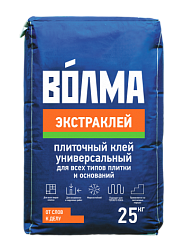 ВОЛМА-ЭкстраклейПлиточный клей универсальный для всех типов плитки и оснований 